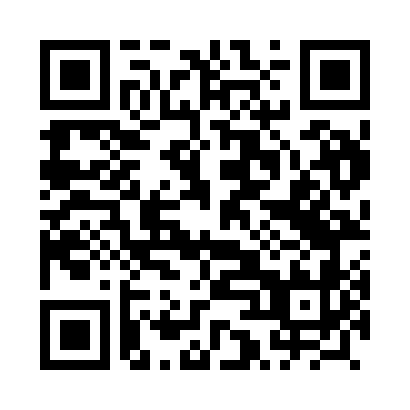 Prayer times for Mszana Gorna, PolandMon 1 Apr 2024 - Tue 30 Apr 2024High Latitude Method: Angle Based RulePrayer Calculation Method: Muslim World LeagueAsar Calculation Method: HanafiPrayer times provided by https://www.salahtimes.comDateDayFajrSunriseDhuhrAsrMaghribIsha1Mon4:236:1612:435:117:128:582Tue4:206:1412:435:127:139:003Wed4:186:1212:435:137:159:024Thu4:156:0912:425:147:169:045Fri4:126:0712:425:167:189:066Sat4:106:0512:425:177:199:087Sun4:076:0312:425:187:219:108Mon4:046:0112:415:197:239:129Tue4:015:5912:415:207:249:1410Wed3:595:5712:415:217:269:1611Thu3:565:5512:415:227:279:1912Fri3:535:5312:405:237:299:2113Sat3:505:5112:405:247:309:2314Sun3:485:4912:405:257:329:2515Mon3:455:4712:405:267:339:2716Tue3:425:4512:395:277:359:3017Wed3:395:4312:395:287:369:3218Thu3:365:4112:395:297:389:3419Fri3:345:3912:395:307:409:3720Sat3:315:3712:385:317:419:3921Sun3:285:3512:385:327:439:4122Mon3:255:3312:385:337:449:4423Tue3:225:3112:385:347:469:4624Wed3:195:2912:385:357:479:4825Thu3:165:2712:385:367:499:5126Fri3:135:2512:375:377:509:5327Sat3:105:2312:375:387:529:5628Sun3:075:2212:375:397:539:5829Mon3:045:2012:375:407:5510:0130Tue3:015:1812:375:417:5610:04